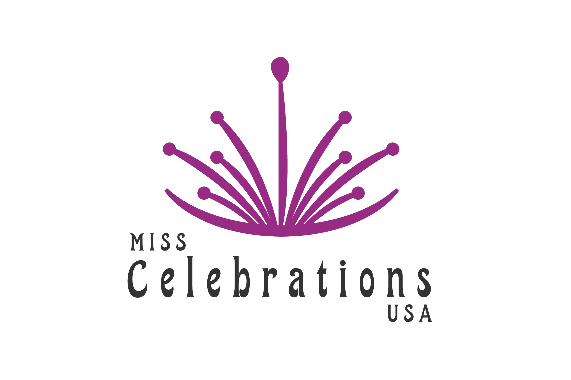 Miss Celebrations USA 
Friends and Family Sponsorship ProgramQueens Name: ____________________________________I need your help!  I am representing you at the Miss Celebrations USA National Pageant.  I need 15 sponsors who are willing to sponsor me for just $30.  You may choose to sponsor me for more than $10.  Just make sure to print your name clearly on the lines below ($10 – One Line, $20 – Two Lines, $30-- Three Lines, etc.)  Miss Celebrations USA is a scholarship pageant program that focuses feeding the hungry.  Today through collecting and donating nonperishable food items to local food banks (every pageant is a food drive.)   Through teaching poise, confidence and leadership skills and awarding Scholarships to deserving young ladies involved in helping, we fully intend to become the embodiment of our motto “Beauty by Action”1. ____________________________________		6. ____________________________________ 2. ____________________________________		7. ____________________________________ 3. ____________________________________		8. ____________________________________ 4. ____________________________________		9. ____________________________________ 5. ____________________________________		10. ___________________________________11. ____________________________________		16. ____________________________________ 12. ____________________________________		17. ____________________________________ 13. ____________________________________		18. ____________________________________ 14. ____________________________________		19. ____________________________________ 15. ____________________________________		20. ___________________________________21.____________________________________		22.___________________________________23.____________________________________	24.___________________________________25.____________________________________Please forward this form along with funds collected to: 
Sherry Lee Crews, National Director TBF&C Inc.   P.O. Box 358   Geneva, AL 36340Businesses may purchase an ad in the program by going to:www.misscelebrationsusa.com/nationalsponsorship